Klokkijken Hulpkaart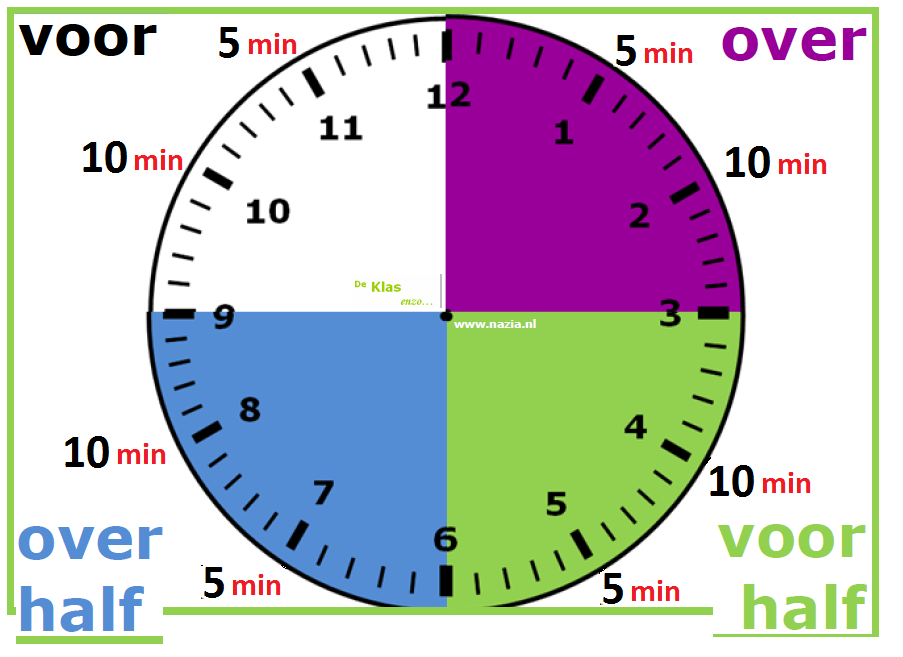 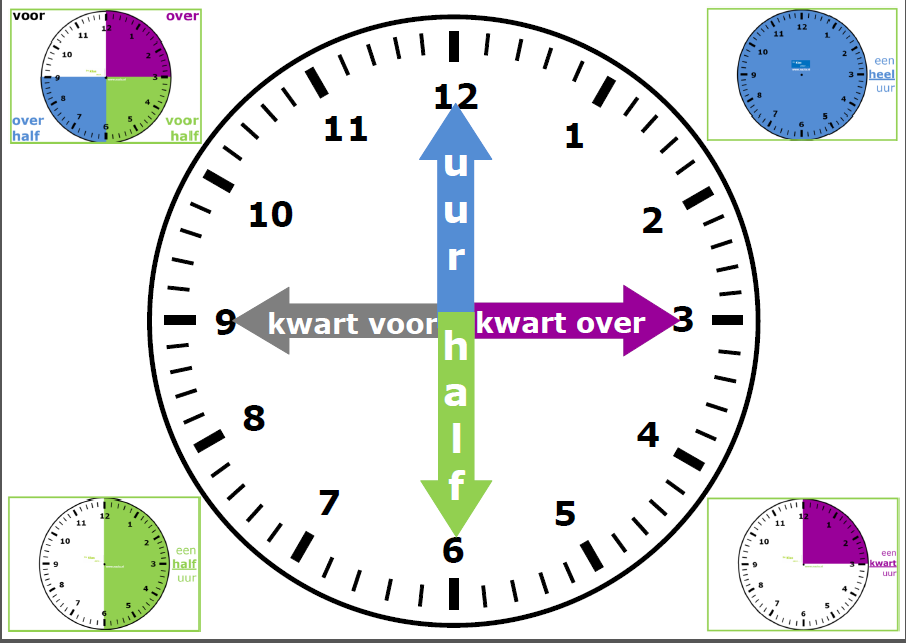 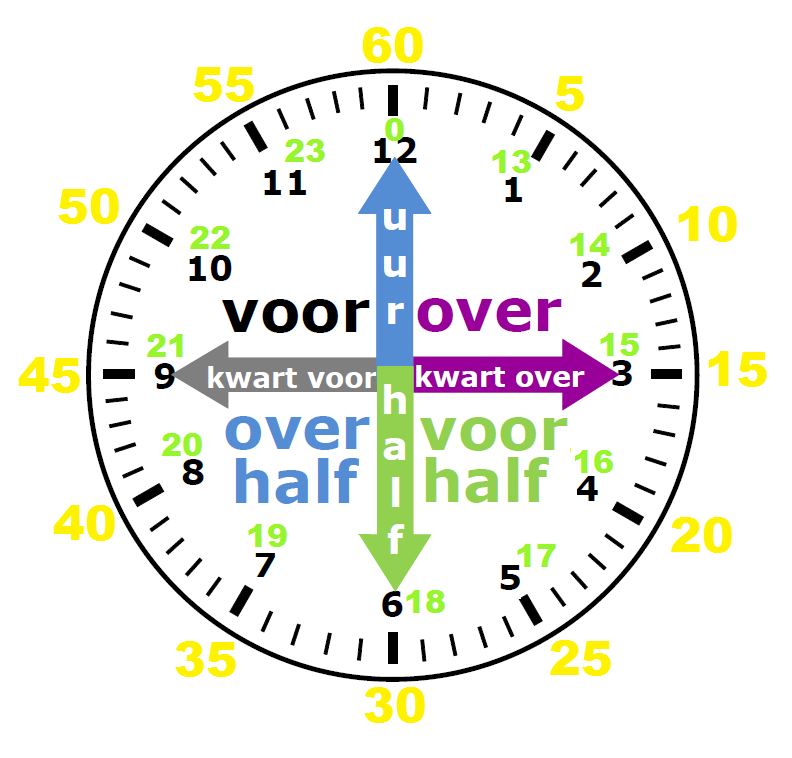 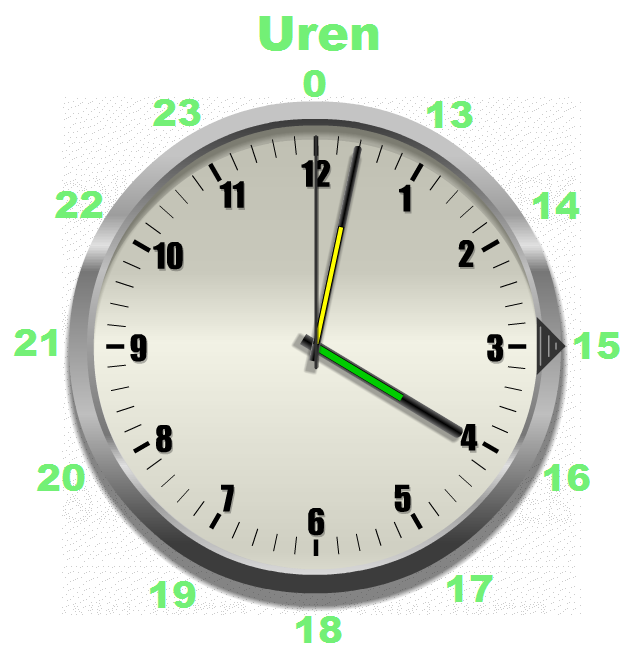 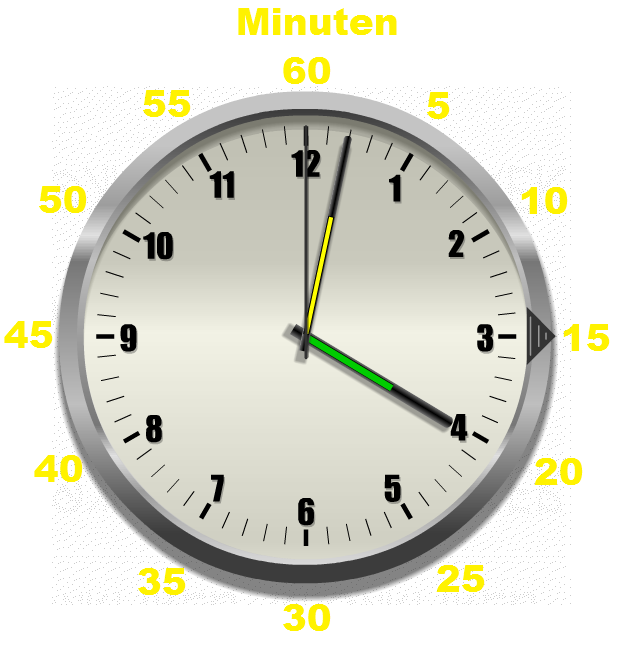 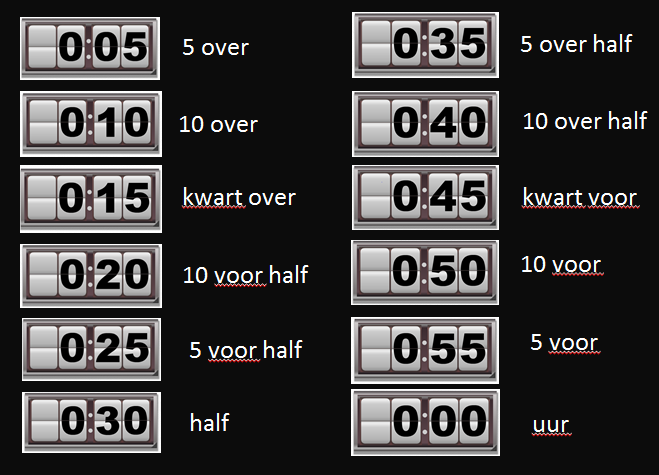 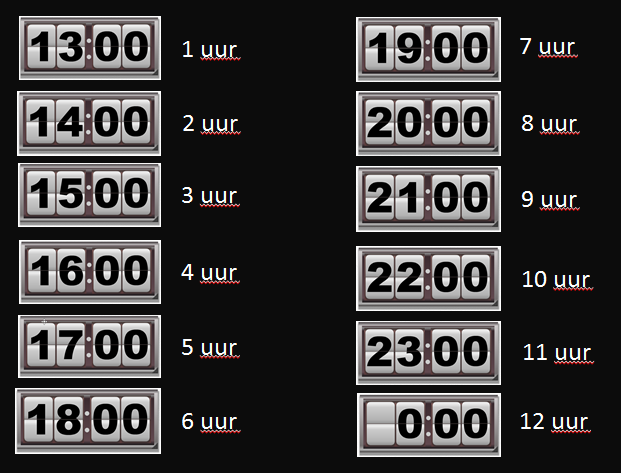 